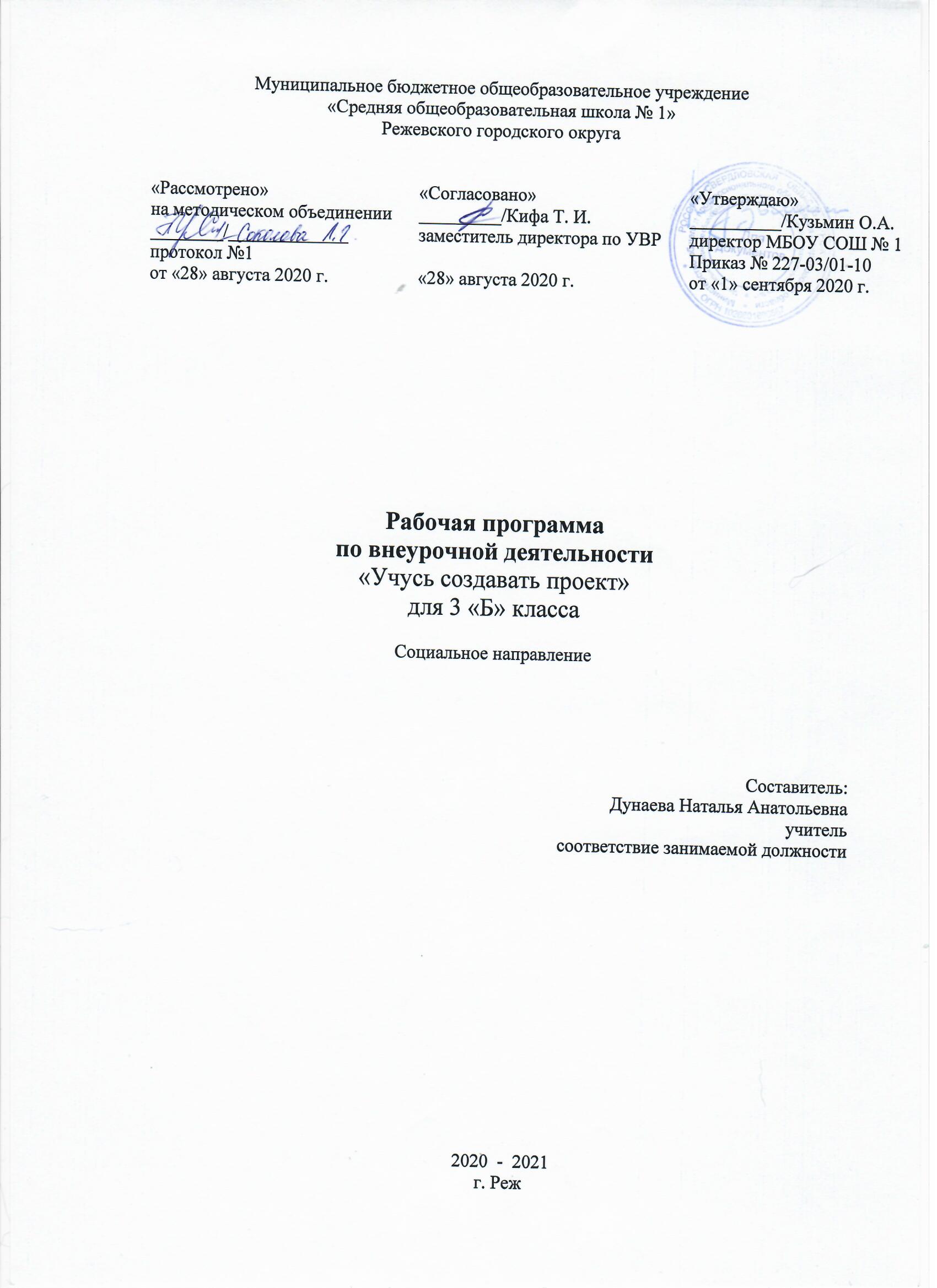 Пояснительная записка.Рабочая программа учебного курса «Учусь создавать проект» разработана на основе документов: ФЗ «Об образовании в РФ» № 273 от 21.12.2012;  Федеральный государственный образовательный стандарт начального общего образования (приказ Министерства образования России и науки Российской Федерации № 373 от 06.10.2009 г., зарегистрирован в Минюсте России 22 декабря 2009 г.);  Приказ Министерства образования и науки Российской Федерации от 18.12.2012 № 1060 «О внесении изменений в федеральный государственный образовательный стандарт начального общего образования, утверждённый приказом Министерства образования и науки Российской федерации от 06.10.2010г. № 373», с изменениями от 12.03.2013 № 08-313. - Основой для составления рабочей программы учебного курса  внеурочной деятельности «Учусь создавать проект» для 3 класса послужило учебное пособие  проектной деятельности в начальной школе для 2–4-го классов «Всё узнаю, всё смогу», подготовленное авторским коллективом Образовательной системы «Школа 2100» (авторы А.В. Горячев, Н.И. Иглина).Актуальность программы обусловлена необходимостью подготовки младших школьников для последующего обучения в старших классах, когда знания основ проектной деятельности станут необходимыми для участия в исследовательских проектах, а также помогут учащимся быть успешными в обучении. Программа позволяет начать реализацию актуальных в настоящее время подходов: компетентностного и деятельностного. Новизна программы заключается в способе формирования задатков ключевых компетентностей, средством же служит самостоятельная проектная деятельность школьников под наблюдением взрослых: педагогов и родителей. Отметим, что авторы данной программы придерживаются понимания компетентностей как результата образования. Компетентность – непосредственный результат образования, выражающийся в овладении учащимся определённым набором (меню) способов деятельности Цель программы: создание условий для развития личностного потенциала ребёнка, мотивации к познанию окружающего мира, приобщения к национальным и мировым культурным традициям посредством проектно-исследовательской деятельности. Задачи программы: – формирование универсальных учебных действий посредством метода проектов; – обучение основам проектной деятельности (принцип целевого сбора информации, метод сравнительной оценки первичной информации – формирование информационной компетентности); – развитие практических умений и навыков выполнения проектных работ (знание о содержании и последовательности процесса исследования, представление о ценности исследовательской деятельности исполнителей с разным уровнем подготовки) через самостоятельное выполнение исследования – формирование коммуникативной компетентности; – развитие самостоятельного мышления в процессе обобщения накопленного опыта и применения его в другой ситуации; – формирование ораторских способностей, артистических и эмоциональных качеств  при выполнении проектной работы; – развитие творческого воображения, внимания, наблюдательности, логического мышления при самостоятельной работе по теме; – формирование устойчивого интереса к познанию нового посредством участия в конференциях, выставках, семинарах, самосовершенствование; – формирование личностных ценностей, гражданской позиции, осознание принадлежности к истории и культуре своего народа; – воспитание чувства личной ответственности, чувства партнёрства со сверстниками и с руководителями; – формирование эстетического вкуса, культуры поведения через изучение культурного наследия. Проектно-исследовательская деятельность младших школьников при изучении курса «Учусь создавать проект» имеет отличительные особенности: – имеет практическую направленность, которую определяют специфика содержания и возрастные особенности детей; – осуществляется в школе, дома, не требуя от учащихся самостоятельного посещения без сопровождения взрослых отдельных объектов, что связано с обеспечением безопасности учащихся; – носит групповой характер, что будет способствовать формированию таких коммуникативных умений, как умение распределять обязанности в группе, аргументировать свою точку зрения и др.; – предполагает работу с различными источниками информации, что обеспечивает формирование информационной компетентности, связанной с поиском, анализом, оценкой информации; – в её содержание заложено основание для сотрудничества детей с членами своей семьи, что обеспечивает реальное взаимодействие семьи и школы;В ходе учебного процесса по освоению основ проектно-исследовательской деятельности у детей формируется умение видеть, слышать, понимать, чувствовать другого человека. Ученики во время занятий учатся правильно выражать свои мысли, выдвигать гипотезы, вдумчиво обосновывать их.Занятия курса разделены на теоретические и практические. Проектная деятельность может носить как групповой, так и индивидуальный характер.Место в учебном плане.На реализацию программы в 3 классе  отводится  по 1 часу в неделю  (34 ч.) Программа входит в раздел учебного плана, имеет социальную  направленность. Сроки реализации программы: 3 года (2–4-й классы).Для реализации программного содержания используются следующие учебные пособия:Горячев А. В., Иглина Н. И. «Всё узнаю, всё смогу». Пособие по проектной деятельности в начальной школе (2-4 классы) –М: Баласс, 2012Планируемые результаты освоения программыОсновные модули программы Модуль 1. Знакомство с темойМодуль 2. Выбор подтем (областей знания) Модуль 3. Сбор информации Модуль 4. Завершение работы над темой Модуль 5. Выбор проектовМодуль 6. Работа над проектами Модуль 7. Представление результатов работы Содержание модулей программМодуль 1. Знакомство с темой ТеорияВведение в деятельность. Задачи и планы работы. Правила поведения учащихся на занятиях, проводимых как в школе, так и в музеях, на улицах города, на природе.Реклама темы. Информационный материал по теме (лекция, беседа).Два основных вида деятельности: циклические процессы (операции) и проекты. Термин «проект». Основные отличительные признаки проектной деятельности. Проект в истории человечества. Величайшие проекты прошлого и настоящего. Детские проекты. Организация групповой проектной деятельности: двухкомпонентная, соединение дисциплины и свободы выбора.ПрактикаПрименение правил поведения на занятии при индивидуальной работе, парами и в группе.Создание проблемной ситуации на основе жизненного опыта детей путём подводящего диалога. Обсуждение предложенных тем (беседы, диспуты). Формирование коммуникативных навыков при выполнении разноуровневых заданий.Развитие навыков организации рабочего пространства и использования рабочего времени.Модуль 2. Выбор подтем (областей знания) ТеорияИнформационный материал по теме (лекция, беседа). Двухкомпонентная проектная деятельность, соединение дисциплины и свободы выбора.Рассмотрение предмета изучения «под разным углом»: многогранность содержания темы.Тема и её подтемы (мини-темы в рамках общей темы). Что такое план и правила его составления. Правила организации индивидуальной и групповой работы.Критерии оценки работы учеников.ПрактикаОбсуждение содержания выбранной темы, её многогранности.Выбор подтем для исследования в рамках общей темы учениками. Обсуждение содержания работы по индивидуальным темам (подтемам). Совместная и самостоятельная деятельность при составлении планов работы по выбранной подтеме (индивидуальных и групповых), сравнение и обобщение  представленного материала. Распределение последовательности действий каждого члена команды. Формирование коммуникативных навыков (партнёрское общение): тест-задания по теории проектной деятельности. Задания по отработке навыков групповой работы: ролевое распределение работы в группе, планирование групповой и индивидуальной деятельности, самоанализ и рефлексия.Развитие умения оценивать свои возможности, осуществлять и аргументировать свой выбор, предусматривать по возможности последствия выбора.Формирование мыследеятельностных компетенций: выдвижение идеи (мозговой штурм), проблематизация, целеполагание и формулирование задачи. Обсуждение критериев оценки работы над темой, времени начала и окончания работы над темой.Участие родителей в проектной деятельности ребёнка (выборе подтемы). Родительское собрание «Проектно-исследовательская деятельность учащихся. Организация работы. Роль родителей в организации рабочего процесса над проектом». Модуль 3. Сбор информации ТеорияМетоды работы с информационными источниками (сбор, систематизация, хранение, использование).Обзор источников информации: книги, интернет-ресурсы, энциклопедии, компакт-диски... Правила составления списка используемой литературы.Использование музейных экспонатов как источников информации, правила работы в музее на экспозиции.Работа в библиотеке. Каталоги и книги.Правила работы в сети Интернет, подбор сайтов.Как выделить главное и «отбросить» второстепенное.ПрактикаФормирование поисковых и информационных компетенций (сбор, систематизация, хранение, использование).Отработка навыков самостоятельного поиска материала по определённой теме (выделение главного) в библиотеке (в статье, книге, энциклопедии) с применением ранее полученных знаний. Работа (парная и групповая) с иными источниками информации (компакт-диски, интернет-ресурсы). Дозированное участие взрослых при работе на этапе «Сбор сведений» (подбор книг, информация о работе в сети Интернет, правилах хранения собранной информации на компьютере).Формирование мыследеятельностных компетенций: выдвижение идеи (мозговой штурм), проблематизация, целеполагание и формулирование задачи, выдвижение гипотезы, постановка вопроса, формулировка предположения, обоснованный выбор способа или пути поиска.Модуль 4. Завершение работы над темой ТеорияМотивация самостоятельной деятельности и творческой активности. Виды проектов по результату, по времени, по количеству участников, по доминирующей деятельности учащихся. Информационные проекты.Правила сканирования рисунков и фотографий, размещения их в тексте. Обоснование правил оформления информационных листов (текста).Рекомендации по использованию фотоматериалов, схем и таблиц при оформлении информационных листов для информационного группового проекта.Компактное иллюстрированное изложение найденных сведений. ПрактикаОтработка навыков написания текстов, составления таблиц и схем. Выполнение заданий по обучению сканированию рисунков и фотографий, оформлению текстового материала с учётом общих требований: размещение информации на листах одинакового формата, использование текста определённого вида.Завершение работы над темой. Создание компактного иллюстрированного информационного материала со ссылками на литературу.Оформление информационных листов, создание альбома с оглавлением и списком используемой литературы.Анализ совместной работы (сравнение полученного результата с запланированным) с точки зрения оформления, содержания, времени исполнения.Объективная оценка процесса и результата работы. Развитие умения выделить главное и «отбросить» второстепенное, оценить свои возможности, предусмотреть возможность использования различных источников информации.Модуль 5. Выбор проектовТеорияОтличительные черты и особенности проектно-исследовательской деятельности. Виды проектов. Групповой проект, особенности организации совместной работы.Тематика проектов. Успешность проекта.Выбор направлений для проектов с учётом интересов детей.Этапы работы над проектом.Обзор результата проектов: поделки, мероприятия, исследования…Условия (правила) выбора темы проекта индивидуального или группового.Организация работы над групповым и индивидуальным проектами.Рекомендации по оформлению проекта.Погружение в проект, обоснование практической и социальной пользы работы. Определение значимости проблемы для обучающихся. Корректировка основополагающего вопроса проекта.ПрактикаВыбор учениками темы проекта в рамках общей темы. Обсуждение результата работы над проектом.Формирование коммуникативных навыков (партнёрское общение).Отработка умения по распределению ролей каждого члена команды в групповом проекте. Развитие умения оценивать свои возможности.Формирование мыследеятельностных компетенций: выдвижение идеи (мозговой штурм), проблематизация, целеполагание и формулирование задачи, планирование своей деятельности, самоанализ и рефлексия.Обсуждение критериев оценки и временного интервала работы над проектом. Участие родителей в выборе темы проекта. Сбор команд для выполнения групповых проектов. Распределение ролей в командах. Выбор конструкторов, режиссёров и др.Задания по устранению затруднений, возникающих при работе над проектом: формулировка целей (ведущих и промежуточных) и задач; поиски путей достижения главной цели проекта, аргументированный выбор оптимальных решений при наличии альтернативных.Модуль 6. Работа над проектами ТеорияОрганизация работы над групповым и индивидуальным проектами.Рекомендации по оформлению работы (создание продукта, презентация).Технологии изготовления продукта проекта. Формы проведения презентации: иллюстративное сопоставление фактов, событий; реклама; учебная конференция; ролевая игра (воплощение в роль человека, одушевлённого или неодушевлённого существа; диалог исторических  или литературных персонажей и т.п.); спектакль;  инсценировка  реального или вымышленного исторического события; соревнования; спортивная игра. Выбор формы презентации.ПрактикаОбсуждение работы над проектом: составление плана работы, распределения ролей.Составление индивидуальных и групповых планов работы по проекту.Формирование коммуникативных навыков (учебное сотрудничество): умение договариваться, распределять работу, оценивать свой вклад в общий результат деятельности.Выполнение практических заданий по организации совместной и самостоятельной работы учащихся (ролевое распределение в группе).Формирование презентационных навыков. Подготовка отчёта (устного доклада, сообщения) о проделанной работе. Выбор способов и форм представления результатов деятельности. Создание моделей, газет, фотоальбомов и т.д. Совершенствование коммуникативной компетенции.Затруднения обучающихся при работе по методу проектов: обозначение ведущих и текущих (промежуточных) целей и задач, выбор оптимальных при наличии альтернативных; осуществление и аргументация выбора; самостоятельное действование (без подсказки).Самостоятельное выполнение отдельных заданий, соответствующих определённым этапам создания проекта: поиск путей решения поставленных задач, определение способов контроля и оценки деятельности («Такой ли получен результат?», «Правильно ли это делается?»); предвидение трудностей («Какие трудности могут возникнуть и почему?»), нахождение ошибок в работе и их исправление.Обсуждение трудностей при проектной деятельности и путей их устранения (беседа, ученическая конференция).Модуль 7. Представление результатов работы ТеорияОбработка информации и её оформление в виде презентации.Правила создания выступления (доклад) о проделанной работе. Защита проектного продукта. Алгоритм оценивания результатов.ПрактикаПредставление созданных презентаций. Совершенствование коммуникативной компетенции.Представление проектного продукта.Обсуждение и оценивание результатов.Проведение учебных конференций, конкурсов, соревнований.Организация выставок.Оформление альбома «История нашего класса через проекты».Итоговое занятие Подведение итогов проектной деятельности за прошедший год.Тематическое планирование курсаСпособы оценки результативности программыСистема контроля деятельности учащихся способствует процессу реализации программы, помогает корректировать действия по организации образовательного процесса. Оценка результативности дополнительной образовательной программы направлена на проверку формирования системы универсальных учебных действий (УУД) и определяется исходя из общей цели представленной программы и поэтапных задач. При этом необходимо учитывать как возрастные, так и индивидуальные особенности учащихся. Для определения успешности обучающихся используется система педагогической диагностики, которая даёт возможность оценить эффективность применяемых технологий и методик. Входная диагностика в виде тестов или беседы проводится в начале обучения: определяется уровень знаний и способностей ребёнка; промежуточная диагностика (игры, кроссворды, тесты, выставки) – после изучения отдельных тем. Итоговая диагностика в виде учебной конференции, фестиваля проектов (за год, за модуль, за весь курс обучения) определяет уровень освоения программы, то есть знания основ проектно-исследовательской деятельности и сформированность УУД. В процессе диагностики определяется способность ученика самостоятельно ставить учебные цели, планировать пути их реализации, контролировать и оценивать свои достижения.Формы контроля результативности работы1. Собеседование с педагогом по основам поиска информации на заданную тему – это оценка умения работать с различными источниками информации (можно осуществить на занятиях в классе, но более действенно проводить в библиотеке или в музее).2. Карточки с вариантами ответов для проведения тематических опросов служат для проверки знаний, умений, навыков.3. Самостоятельные творческие задания, выполняемые учениками во внеурочное время при поддержке родителей или педагогов, используют для оценки умения работать с различными источниками информации (целесообразно использовать при значительном объёме программного материала и ограниченном количестве учебных часов).4. Кроссворды и викторины, содержащие теоретические и практические вопросы (работа с источниками информации, этапы проектной работы, основы исследовательской деятельности, правила проведения наблюдений, анализ результатов, основы оформления выполненной работы и т.д.), необходимы для проверки формирования системы универсальных учебных действий.5. Игры-соревнования по выявлению способности детей самостоятельно ставить учебные цели, намечать пути их реализации, контролировать и оценивать свои достижения.6. Зачёт (задания по теории и по практическим навыкам) – комплексная форма контроля знаний и умений обучающихся.7.  Участие в конкурсных программах, фестивалях, фотовыставках – это оценка знаний, умений и навыков по всему комплексу освоения содержания программы на определённом этапе (уровень мотивации, теоретическая подготовка, знания из области общеобразовательных дисциплин, владение элементами методик исследований и способность к обобщению).8.  Результаты участия в конкурсах проектно-исследовательских работ – показатель степени формирования ключевых компетентностей.9. Анкетирование (в т.ч. для родителей).10. Сохранность состава группы учащихся, занимающихся по данной программе, и посещаемость занятий – показатель результативности работы.В ходе реализации программы могут быть использованы и другие формы контроля в соответствии с особенностями детского коллектива.ЭтапреализациипрограммыЧто должен знать обучающийсяЧто должен уметь обучающийся2-й год обучения (3 класс)Должен знать:– требования техники безопасности во время экскурсии, прогулки на природу;– достопримечательности края, основной быт, традиции и праздники, памятники архитектуры и истории, расположенные на изучаемой территории, исторические события, происходящие здесь в определённый период (тема «Наши предки»);– историю появления кукол, их роль в жизни человека (детей), использование на театральной сцене, в оформлении зданий и помещений;– виды, устройство музеев, их значимость;– понятия: экспозиция, экспонат, копия, подлинник, коллекционер, собиратель;– значение слов: каталог, картотека;– функции всех участников группового проекта на всех этапах подготовки и осуществления работы по созданию проектного продукта;– правила общения в группе при работе;– методики исследовательской работы и подготовки устного выступления;– способы создания проектного продукта;– методики исследований (краеведческих);– основные понятия проектно-исследовательской деятельности: цель, задачи, актуальность выбранной темы;– правила изготовления проектных продуктов: макетов, пособий, презентаций.Должен уметь:– соблюдать правила техники безопасности во время экскурсии, прогулки на природу;– работать с лентой времени, определять принадлежность к опреде-лённому сословию по одежде, укладу жизни, предметам быта;– проводить занятия на выставке, в музее, на экспозиции, использовать свойства музейных предметов в качестве информационного источника;– изучать предметный мир не вообще, а в связи с той местностью, где он находится;– добывать необходимые сведения в библиотеке, используя каталоги, картотеки;– определять последовательность выполняемых работ для всех участников проектной деятельности;– использовать изученные методики исследований (в т.ч. и краеведческих) при работе на практике;– выполнять качественно свою часть работы, самостоятельно выбирать тему (подтему) проекта, определять цели и ставить задачи;– самостоятельно заниматься поиском, систематизацией и оформлением интересующей информации;– составлять отчёт о работе;– создавать презентации;– изготавливать макеты и пособия.№ п/пСодержаниеТеорияПрактикаВсего часов1Модуль 1. Знакомство с темой2242Модуль 2. Выбор подтем (областей знания)2133Модуль 3. Сбор информации2244Модуль 4. Завершение работы над темой2245Модуль 5. Выбор проектов2-26Модуль 6. Работа над проектами2687Модуль 7. Представление результатов работы2688Итоговое занятие. Подведение итогов проектной деятельности за год. Обсуждение планов на следующий год.1-1Всего142034Календарно-тематическое планированиеКалендарно-тематическое планированиеКалендарно-тематическое планированиеКалендарно-тематическое планированиеКалендарно-тематическое планированиеКалендарно-тематическое планирование№ п/п№ занятТема занятияТеор. часыПракт.часыВсего часовПроект 3. НАШИ ПРЕДКИ(34 ч)Модуль 1. Знакомство с темой Что мы знаем о жизни наших предков?Что: знакомство с темой. Где: в школе. Когда: на перемене, во внеурочное время. (Уч. пособие, с. 4-5, 59)1121.Организация проектной деятельности: понятия «проект», «групповой проект», соединение дисциплины и свободы выбора, двухкомпонентная организация  проектной деятельности. Определение и реклама темы. Информационный материал по теме2.Выбор общей темы и определение значимости     предлагаемой темы лично для каждого учащегосяМодуль 2. Выбор подтем (областей знания)Что: выбор темы. Где: в школе, дома у школьника. Когда: во внеурочное время. (Уч. пособие, с. 6-10, 62)1123.Выбор  учениками  своих  тем для исследования (по желанию): система образования,   одежда, мировоззрение, ремёсла, праздники и др.4.Подведение итогов выбора тем (подтем) учениками, составление плана работы (общего и индивидуального). Определение  времени  работы над темойМодуль 3. Сбор информацииЧто: сбор информации. Где: дома у школьников, в библиотеках, в компьютерном классе, на экскурсиях. Когда: во внеурочное время и в выходные дни. (Уч. пособие, доп. с. 14-16, 60-61)1125.Обзор источников информации (книги, интернет-ресурсы, музеи, наблюдения, интервью). Работа в библиотеке с книгами и составление списка используемой литературы Работа с информационными источниками (интернет-ресурсы). Список сайтов, необходимых для работы.6Подбор информационного материала по выбранной по теме Анализ и обработка собранных сведений. Составление списка литературыМодуль 4. Завершение работы над темойОформление информационных листовЧто: завершение работы над темой. Где: дома у школьников, в школе. Когда: во внеурочное время, после сбора сведений. (Уч. пособие, доп. с. 17-20)1127Изучение правил оформления текста (образец). Обмен опытом по сбору информации. 8Оформление совместной работы - групповой информационный проектМодуль 5. Выбор проектовЧто: выбор проектов. Где: в школе. Когда: во внеурочное время после завершения работы над темой. (Уч. пособие, с. 21-26)119Проект, его отличительные черты и особенности групповой работы. Виды проектов и их оформление. Выбор темы проекта и продукта проектной деятельностиМодуль 6. Работа над проектами Что: работа над проектами. Где: дома и в школе. Когда: в течение 2-3 недель. (Уч. пособие, доп. с. 27-28)13410-11Создание открыток, книг, альбомов, газет,   информационных проектов, организация мероприятий, проведение исследований12-13Подготовка к представлению проекта (доклад, презентация). Оформление проектаМодуль 7. Представление результатов работы Что: презентации проектов. Где: в школе. Когда: во внеурочное время.(Уч. пособие, доп. с. 28-30)13414-15Представление результатов работы: поделки, мероприятия, исследования16-17Обобщение   материала   по работе над проектом. Оформление альбома «История нашего класса (проектная деятельность)»Проект 4. КУКЛЫ (34 ч)Модуль 1. Знакомство с темойКуклы в жизни человека Что: знакомство с темой. Где: в школе. Когда: на перемене, во внеурочное время. (Уч. пособие, с. 31-34)11218Организация проектной деятельности (повторение): этапы работы над проектом, виды проектов. 19Реклама темы: информационный материал по теме. Выбор общей темы. Определение значимости предлагаемой темы лично для каждого ученикаМодуль 2. Выбор подтем (областей знания)Что: выбор темы. Где: в школе, дома у школьника. Когда: во внеурочное время. (Уч. пособие, с. 35-38)1120Выбор тем для исследования: история кукол, театральные куклы, куклы-обереги и т.д. Выбор учащимися своих тем в рамках общей темы и обсуждение их содержания Обсуждение критериев оценки работы. Составление совместного плана работыМодуль 3. Сбор информацииЧто: сбор информации. Где: дома у школьников, в библиотеках, в компьютерном классе, на экскурсиях. Когда: во внеурочное время и в выходные дни. (Уч. пособие, доп. с. 39-41)11221Составление индивидуальных планов работы. Работа с различными источниками  информации (книги, компакт-диски, интернет-ресурсы, музеи, наблюдения, интервью) Сбор сведений по выбранной теме с использованием библиотечных фондов Использование экспонатов музея как источника информации.22Работа с информационными источниками (интернет-ресурсы). Составление списка литературы, необходимой для работы (сайты, книги) Анализ и обработка собранных сведений. Уточнение списка литературыМодуль 4. Завершение работы над темойОформление информационных листовЧто: завершение работы над темой. Где: дома у школьников, в школе. Когда: во внеурочное время, после сбора сведений. (Уч. пособие, с. 40-41)11223Обмен опытом по сбору информации. 24Оформление информационных листов и совместной работы - групповой информационный проект-Модуль 5. Выбор проектовЧто: выбор проектов. Где: дома у школьников, в школе. Когда: во внеурочное время после завершения работы над темой. (Уч. пособие, с. 42-43)1125Повторение: этапы работы, критерии оценки работы над проектом. Продукт проектной деятельности: конференция, выставка, поделка, спектакль и т.д. Выбор темы проекта (продукта проектной деятельности). Определение временного интервала работыМодуль 6. Работа над проектами Что: работа над проектами. Где: дома у школьников, в школе. Когда: в течение 2-3 недель. (Уч. пособие, с. 44)13426-28Создание  информационных проектов, поделок, организация мероприятий, проведение исследований и т.д.29Правила оформления проекта. Подготовка к выступлению (доклад) Оформление проекта и создание презентацииМодуль 7. Представление результатов работы Что: презентации проектов. Где: в школе. Когда: во внеурочное время. (Уч. пособие, доп. с. 45-47)13430-32Представления результатов работы над проектом33Обобщение материала по проектной деятельности. Оформление альбома «История нашего класса»34Итоговое занятие. Подведение итогов проектной деятельности за год.1Всего:142034